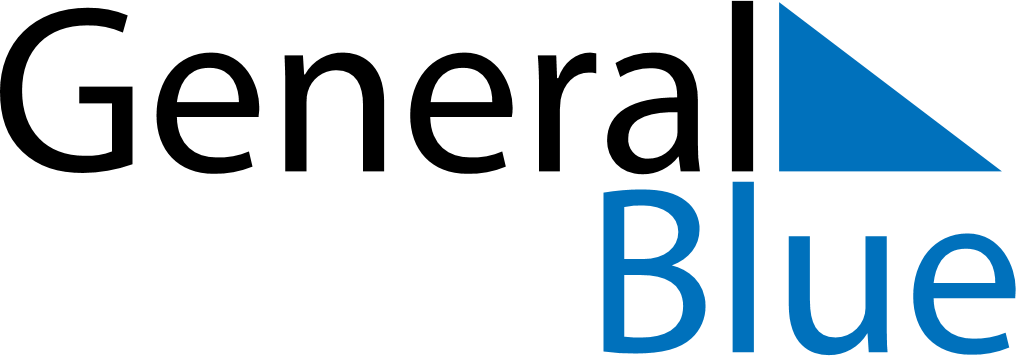 September 1849September 1849September 1849September 1849September 1849SundayMondayTuesdayWednesdayThursdayFridaySaturday123456789101112131415161718192021222324252627282930